Р Е Ш Е Н И Еочередного двадцать шестого заседания Совета депутатов Николаевского сельсовета Саракташского района Оренбургской области четвертого созыва11.08.2023                                    с. Николаевка                                № 102О внесении изменений в Положение об установлении пенсии за выслугу лет лицам, замещавшим муниципальные должности и должности муниципальной службы органов местного самоуправления муниципального образования Николаевский  сельсовет Саракташского района Оренбургской областиНа основании статьи 24 Федерального закона от 02.03.2007 № 25-ФЗ «О муниципальной службе в Российской Федерации», статьи 7 Федерального закона от 15.12.2001 № 166-ФЗ «О государственном пенсионном обеспечении в Российской Федерации», статьи 13 Закона Оренбургской области от 10.10.2007 № 1611/339-IV-ОЗ «О муниципальной службе в Оренбургской области», Закона Оренбургской области от 27.11.1996 «Об установлении пенсии за выслугу лет государственным гражданским служащим Оренбургской области»,                            статьи 35 Федерального закона от 06.10.2003 №131-ФЗ «Об общих принципах местного самоуправления в Российской Федерации» Совет депутатов Николаевского сельсовета РЕШИЛ:Внести в Положение об установлении пенсии за выслугу лет лицам, замещавшим муниципальные должности и должности муниципальной службы органов местного самоуправления муниципального образования Николаевский сельсовет Саракташского района Оренбургской области, утвержденное решением Совета депутатов Николаевского сельсовета Саракташского района Оренбургской области от 18.12.2020 №13 «Об утверждении Положения об установлении пенсии за выслугу лет лицам, замещавшим муниципальные должности и должности муниципальной службы органов местного самоуправления муниципального образования Николаевский  сельсовет Саракташского района Оренбургской области» следующие изменения:Пункт 4.2 изложить в следующей редакции:«4.2. Индексация и перерасчет пенсии за выслугу лет Пенсии за выслугу лет, предусмотренные настоящим положением, индексируются при централизованном повышении денежного содержания лицам, замещающим муниципальные должности и должности муниципальной службы органов местного самоуправления муниципального образования Николаевский сельсовет Саракташского района Оренбургской области с учетом положений, предусмотренных пунктами 2.2 и 4.1 настоящего положения.Индексация производится со дня повышения денежного содержания лицам, замещающим муниципальные должности и должности муниципальной службы органов местного самоуправления муниципального образования Николаевский сельсовет Саракташского района Оренбургской области.При увеличении стажа муниципальной службы лиц, указанных в пунктах 1.1 и 2.1 настоящего положения, после назначения пенсии за выслугу лет производится перерасчет размера пенсии за выслугу лет с учетом дополнительного стажа муниципальной службы, исходя из среднемесячного заработка, получаемого по последней муниципальной должности. Перерасчет производится с 1 числа, следующего за месяцем обращения лица, указанного в пунктах 1.1 и 2.1 настоящего положения, с заявлением о перерасчете.Суммы пенсии за выслугу лет, излишне выплаченные лицу вследствие его злоупотребления, возмещаются этим лицом, а в случае его несогласия взыскиваются в судебном порядке».Настоящее решение вступает в силу после дня его опубликования в информационном бюллетене «Николаевский сельсовет», распространяется на правоотношения, возникшие с 01.01.2023, и подлежит размещению на официальном сайте муниципального образования Николаевского сельсовета Саракташского района Оренбургской области.3. Контроль за исполнением настоящего решения возложить на постоянную комиссию Совета депутатов сельсовета по бюджетной, налоговой и финансовой политике, собственности и экономическим вопросам, торговле и быту (Сафина Г.Ф.).Председатель Совета депутатов Николаевского сельсоветаГлава муниципального образования Николаевский сельсовет___________ ______________________  ______________Разослано:администрации сельсовета, постоянным комиссиям, депутатам Совета депутатов сельсовета, прокуратуре района, официальный сайт сельсовета, информационный бюллетень «Николаевский  сельсовет»,  в дело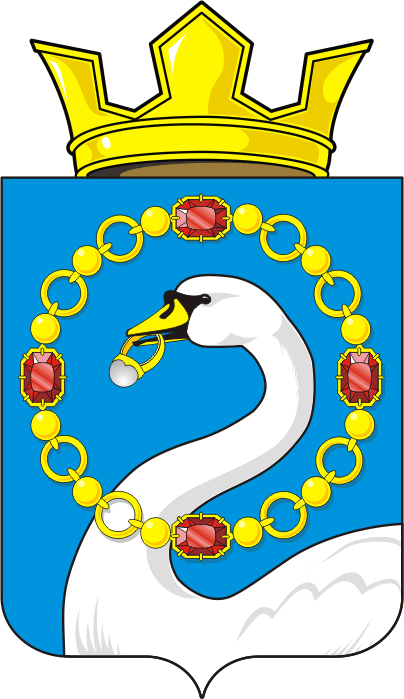 